                                     МДОУ «Детский сад № 91»город Ярославль          Краткосрочный проект             для средней группы          «Если очень захотим –       тоже в космос полетим!» Провели воспитатели первой квалификационной категории:          Михайлова Наталья Сергеевна      Александрова Наталья Сергеевна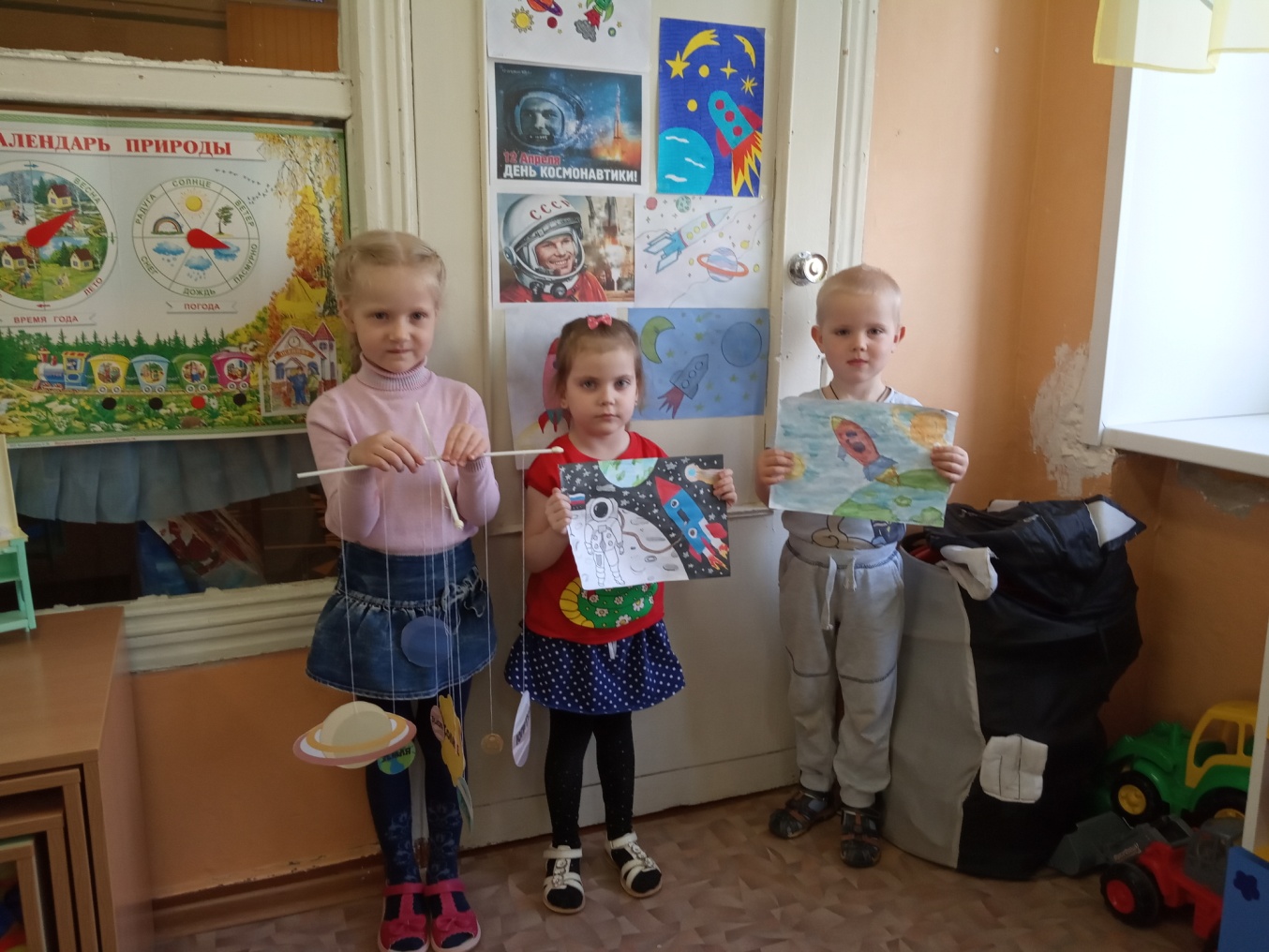 12 апреля 2019 годПроект ко Дню Космонавтики "Если очень захотим - тоже в космос полетим!" Средняя группаТип проекта: информационно – практико – ориентированныйКраткосрочныйПроблема (детская цель): можно ли детям полететь в космос?Цель: расширение знаний и представлений о космосе и профессии космонавт.
Задачи: - Воспитывать у детей чувство патриотизма, гордости за свою Родину;
- формировать представление детей о космосе и космонавтах;
- развивать мышление, физическую активность, творческие способности детей с помощью ИКТ, музыки и подвижных игр.1 этап  Предварительный-изготовление мобиля «Планеты солнечной системы» (оформление развивающей среды)-изготовления космического пособия – ленты «Расстояния от солнца до планет» -домашнее задание для детей и родителей: рисунки на тему «Полёт в космос»-самостоятельно найти детям информацию о первом космонавте -  Юрие Гагарине.-опрос родителей «Что Вы детям рассказывали о Дне космонавтики?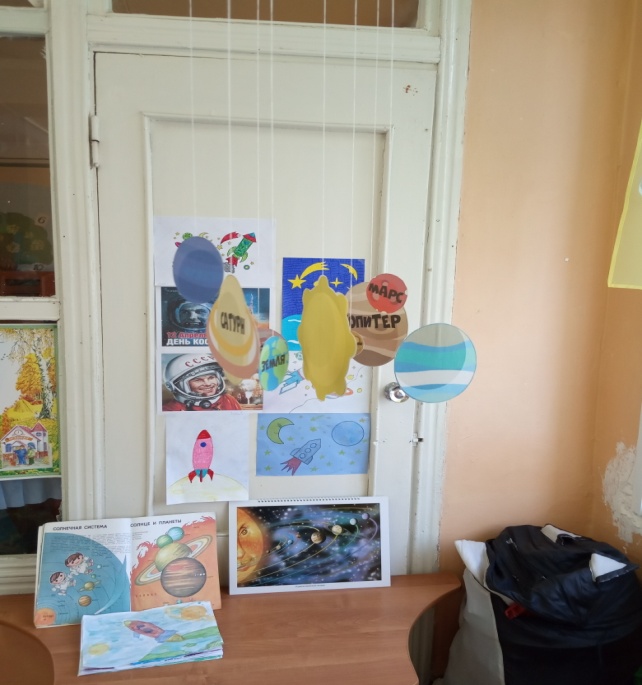 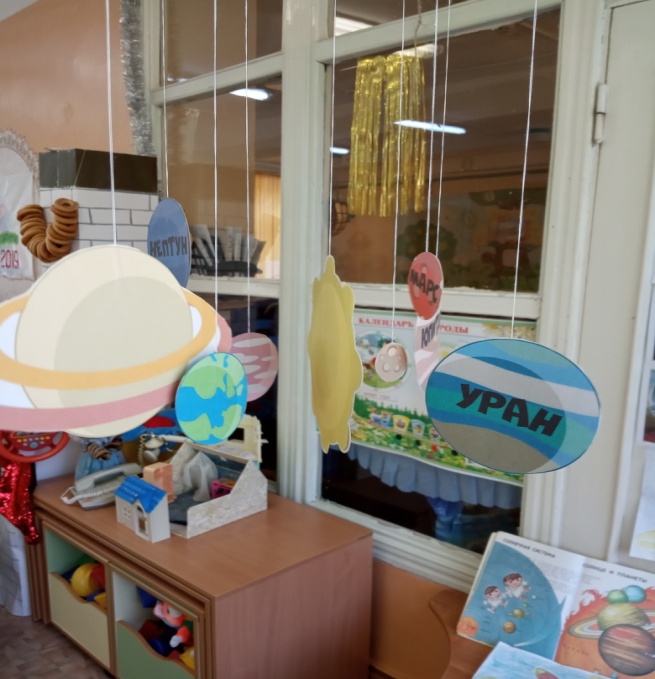 2 этап   ОсновнойПроведение занятия «Если очень захотим – тоже в космос полетим».                                 Ход занятияВоспитатель: Ребята, сегодня мы отмечаем праздник – День Космонавтики. С давних времен люди стали думать над вопросами: «Что такое космос? Если жизнь на других планетах кроме планеты Земля?» И тогда советские ученые и конструкторы создали первый космический корабль «Восток». А вы знаете, кто самым первым отправился в космос? Прежде чем человек полетел в космос, там побывали животные. Первой в космос отправилась собака Лайка. 
К сожалению, Лайка не смогла вернуться на Землю, но она так помогла развитию космонавтики, за что в Москве ей поставили памятник.Кадр № 1 (Презентация) 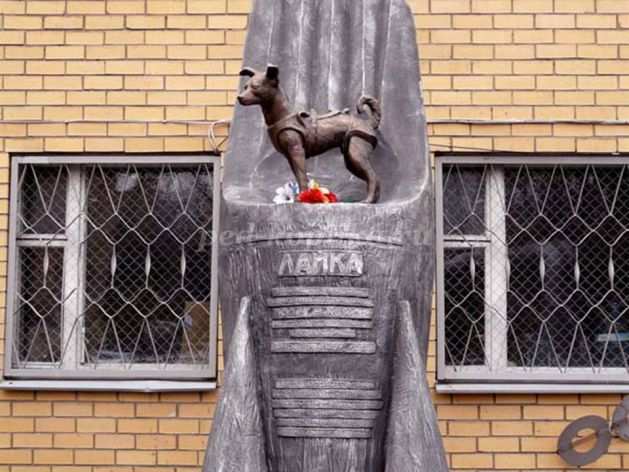 Через 3 года после неудачного полета собаки Лайки, в космос отправляются уже две собаки – Белка и Стрелка. В космосе они пробыли всего один день и удачно приземлились.Кадр №2.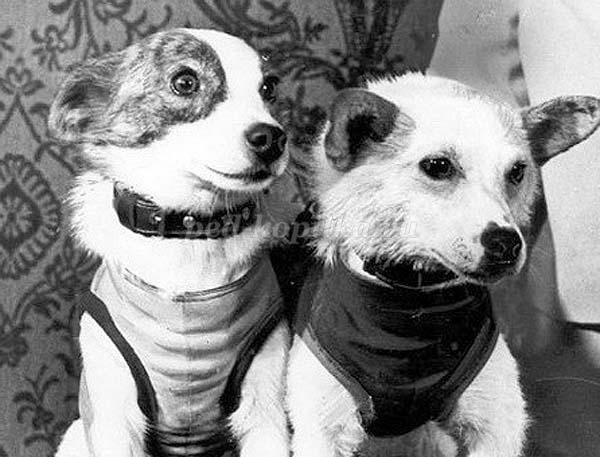    12 апреля 1961 года с космодрома Байконур впервые в истории стартовал космический корабль «Восток» с человеком на борту, он облетел вокруг Земли.Кадр №3 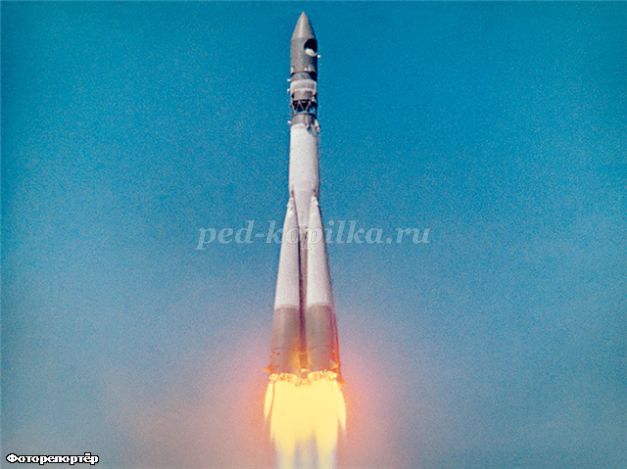 Полёт длился всего 108 минут. И с тех пор в этот день, 12 апреля мы отмечаем День Космонавтики. Мы помним эту дату и гордимся, что именно наш, русский человек, впервые покорил Космос, гордимся и любим нашу великую страну.
Давайте послушаем песню  "Наша Россия прекрасна" З.Роот 
Воспитатель: А вы знаете, кто был этим первым космонавтом, который полетел к звёздам?
Дети. Юрий Алексеевич Гагарин.Кадр №4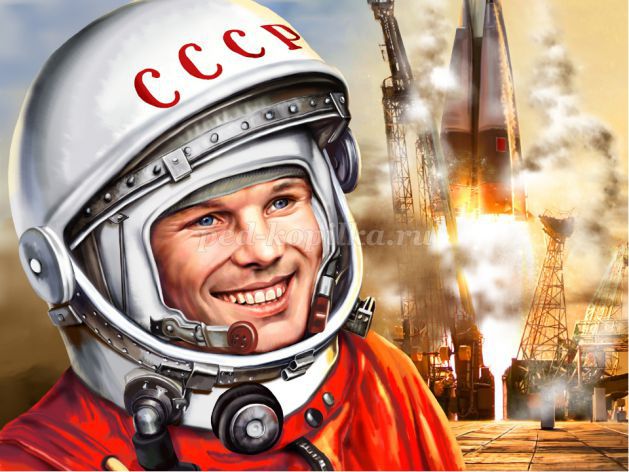 Юрий Гагарин стал героем всей Земли. 
Он был первым человеком, который собственными глазами увидел, что наша планета Земля действительно круглая, и очень красивая.
А вы хотели бы отправиться в космическое путешествие? 
Какими качествами должен обладать юный космонавт? (Ответы детей) 
Кто хочет космонавтом стать, 
Тот должен очень много знать, 
Усиленно питаться и спортом заниматься. 
Капризных, вредных и сердитых 
Не возьмём мы на орбиты. 
Возьмём мы только дружных, 
А скучных нам не нужно! 
А вы знаете правило Дружбы?
Один за всех, и все за одного! (повт. хором)
Воспитатель: Предлагаю перед полётом сделать разминку. 
Космическая разминка.
Воспитатель: Чтобы в космос слетать, нужно многое узнать! Сейчас я проверю, что вы знаете о космосе. Отгадайте загадки:
(на экране демонстрируются отгадки, после того, как дети дадут правильный ответ)
1.   В небе виден жёлтый круг 
      И лучи, как нити. 
      Вертится Земля вокруг, 
      Словно на магните. 
      Хоть пока я и не стар, 
      Но уже учёный – 
      Знаю, то – не круг, а шар, 
      Сильно раскалённый.      (Солнце). 
3.  В космосе нет сковородки, 
     И кастрюли тоже нет. 
     Тут и каша, и селёдка, 
     И борщи, и винегрет – 
     Расфасованы, как крем! 
     Космонавтом буду. 
     Из чего-то я поем, 
     Вовсе без посуды.                 (Из тюбиков).2. Человек сидит в ракете. 
    Смело в небо он летит, 
    И на нас в своём скафандре 
    Он из космоса глядит. (Космонавт).  
4. В синем небе огонёк 
    Всё внимание привлёк, 
    Он вокруг земли летает, 
    Нам приветы посылает.    (Спутник). 
Ребята, а вы знаете, какие планеты входят в Солнечную систему? 
    Ответы детей. Кадр №5.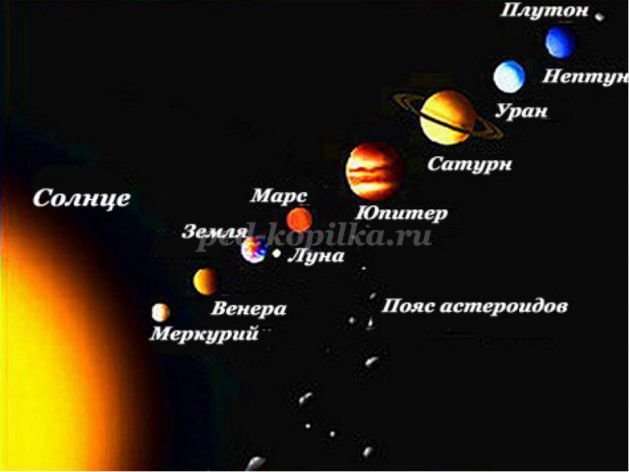 Молодцы! Вы уже много знаете о космосе! Чтобы вы лучше могли себе представить, как движутся планеты вокруг солнца, давайте поиграем в такую игру:
Игра "Солнце, Земля, Луна". 
Предварительно необходимо вспомнить с детьми, что вокруг чего вращается.
Играют 3 человека. Звучит "космическая" музыка.
Первый ребёнок стоит на месте, держит в руках Солнце (оранжевый или желтый мяч). 
Второй ребёнок ходит вокруг Солнца, в руках держит голубой мяч (Это Земля вращается), 
Третий ребёнок в это время бегает вокруг ребёнка с голубым мячом, в руках держит белый мяч (это Луна вращается вокруг Земли).Итак, чтобы попасть в космос, отправляемся на космодром.Кадр № 6.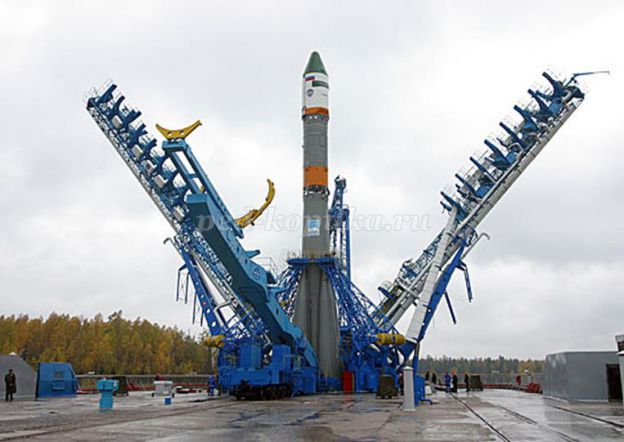 Игра «Ракетодром» 
С каждой группы вызывается несколько человек, которые с концом музыкального фрагмента должны занять места в ракетах (обручах). Экипаж ракеты – не больше 3 человек. Постепенно количество обручей сокращается.Звездолёт готов для старта, 
Экипаж команду ждёт. 
Не теряя ни минуты, 
Отправляемся в полёт. 
Фонопедическое упражнение «Ракеты» 
Проверяем топливо дети произносят «ш-ш-ш» 
Открываем и закрываем люк «глиссандо» вверх-вниз на «а» 
Проверяем радио произносят короткие и острые звуки «у» 
Включаем двигатель звук «р» и вращают кулачками  Внимание! Внимание! Даю команду на взлёт космического корабля! 5, 4, 3, 2, 1! Пуск! 
Звучит космическая музыка Воспитатель: Мы уже в полёте! Давайте рассмотрим планеты в «иллюминаторе». Кадр №7.
Говорят хором:
По порядку все планеты 
Назовёт любой из нас: 
Раз – Меркурий, два – Венера, 
Три – Земля, четыре – Марс! 
Пять - Юпитер, шесть – Сатурн, 
Семь – Уран, восьмой – Нептун. 
И девятая планета – 
Под названием Плутон! 
(стихи А. Хайта) 
Воспитатель: Мы приближаемся к планете Сатурн.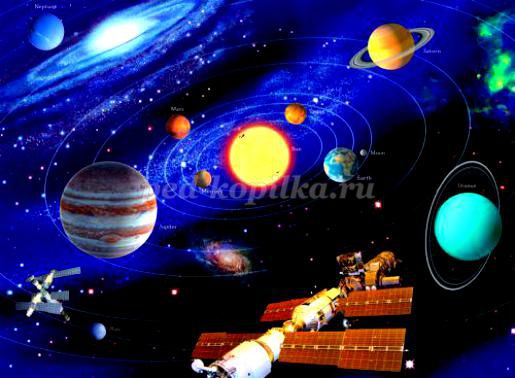 Кадр №8.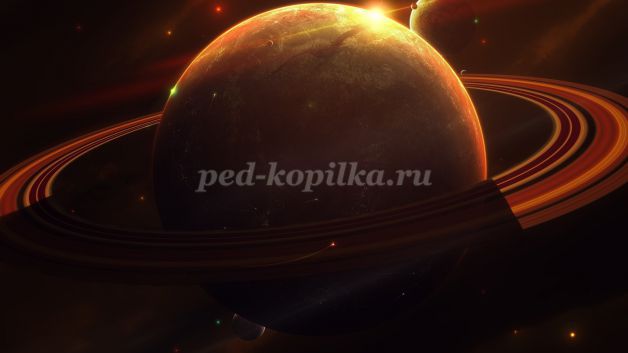 Сатурн считается одной из самых загадочных планет. 
Ребята, нам нужно на планете Сатурн взять пробы грунта и отправить его на Землю для исследования. 
Нам придётся воспользоваться специальными приспособлениями для передвижения в данной местности – это космические прыгунки.  (физическое упражнение со скакалками)Вот мы и прибыли на планету Марс. Кадр №9.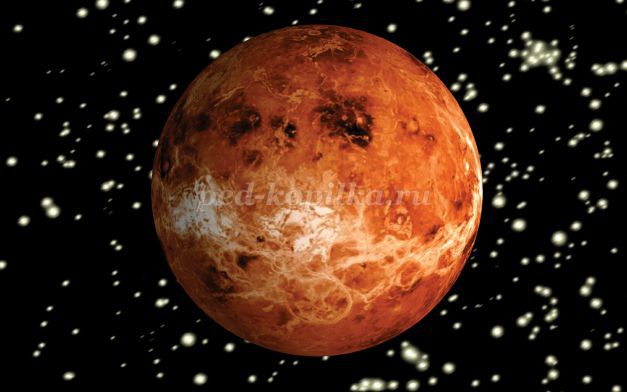 Марс – пустынная планета, 
А размером – чуть больше Луны. 
Его из-за красного цвета, 
Назвали в честь Бога войны. 
И нет гор нигде на свете 
Выше, чем на той планете.  Вот и заканчивается космический полёт. Пора возвращаться на Землю!  (Звучит космическая музыка).Кадр № 10.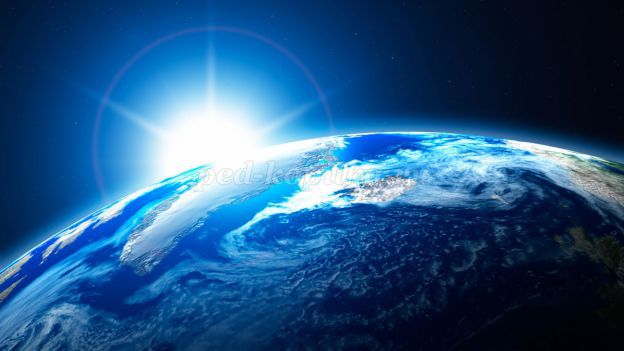 Время мчится, будто птица, и, наверно, в добрый час, 
Космонавтом сильным, смелым станет кто-нибудь из вас. 
Ждут вас быстрые ракеты для полета на планеты,
Стоит только захотеть, чтобы к звёздам полететь!Кадр №11. 
Вы успешно прошли все испытания в школе космонавтов. Но ещё многому предстоит научиться, многое узнать! 
А наше занятие подошло к концу! До свиданья!3 этап Заключительный-Заучивание наизусть стихотворения про планеты. -Выставка рисунков на тему «Космос»-Оформление предметно – развивающей среды.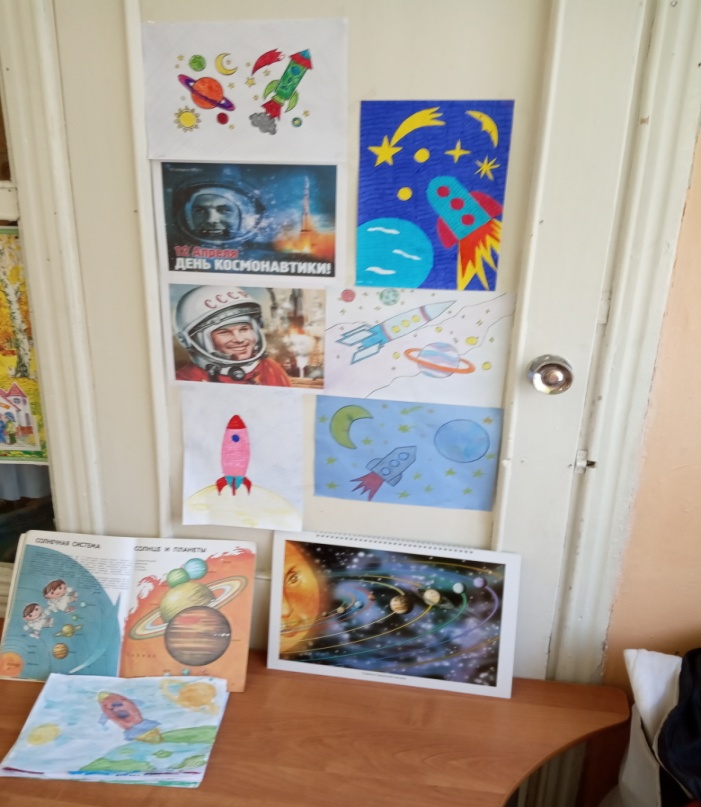 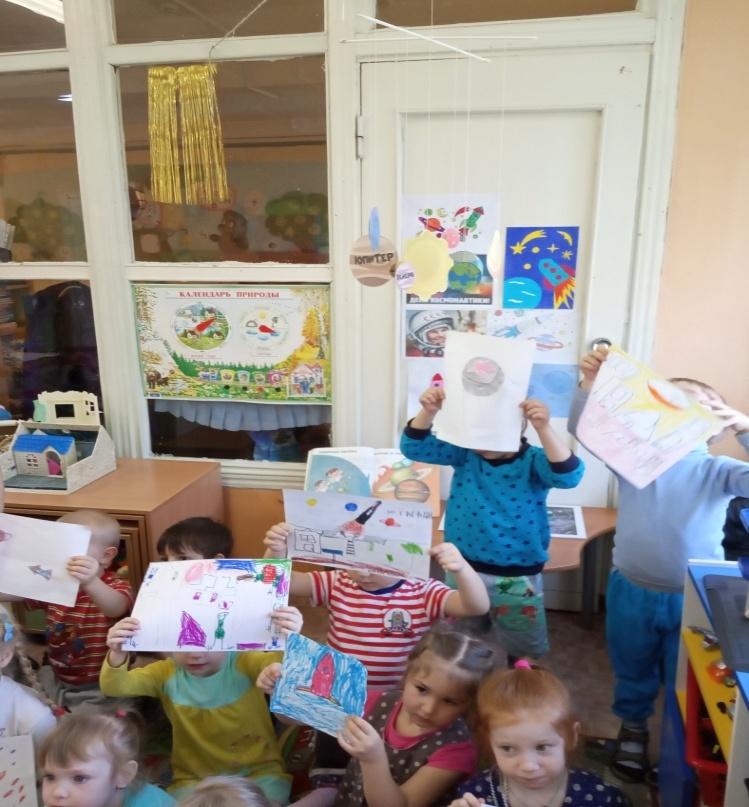 